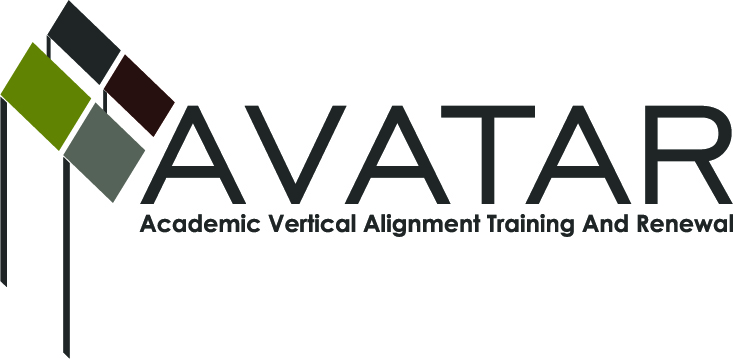 AVATAR Partnership Region: IXMeeting/Session Documentation FormForm should be completed after each meeting and given to the Regional AVATAR Coordinator/FacilitatorAgenda Format Key:  P = Presentation, F = Feedback, D = Decision-Making, W = Work Group, O = Other, with explanationAVATAR Meeting MinutesMeeting Participant ListMeeting:ESC Region 9 Education Service Center AVATAR ESC Region 9 Education Service Center AVATAR ESC Region 9 Education Service Center AVATAR ESC Region 9 Education Service Center AVATAR ESC Region 9 Education Service Center AVATAR Meeting Purpose:Continue work on action planContinue work on action planContinue work on action planContinue work on action planContinue work on action planDate:December 3, 2012Start Time:3:30 p.m.End Time:5:00 p.m.Meeting Coordinator/ Facilitator:Kathy HarveyLocation:Location:Region 9 Education Service CenterRegion 9 Education Service CenterMeeting Recorder:Kathy HarveyMeeting Timekeeper:Meeting Timekeeper:Kathy HarveyKathy HarveyTimeTopicFormatDiscussion LeaderDesired Outcome3:30 p.m.Plan Project Classroom InvasionDPaula WhitmanPlan for campus visits of math professors3:30 p.m.Plan Math Teacher SeminarDChristina HoffmasterPlan for math seminar for teachersAction ItemPerson ResponsibleDue DateClassroom invasion scheduled for month of February; coordinate visits from MSU/Vernon College professors to 11th grade classrooms in Burk ISD, WFISD, Vernon ISD and Iowa Park CISDPaul Whitman will coordinate MSU/Vernon; Cindy Skjelstad, Josh Loeffler, Ward Roberts, Lee Seman, and Cheryl Sigel will coordinate teachers at their respective campusesFebruary 2013Seminar for Math TeachersChristina Hoffmaster will coordinate visit to Vernon College with Karen Gragg; Kathy Harvey will coordinate visit to MSUMarch 7, 2013NameTitleOrganization/InstitutionChristina HoffmasterMath InstructorVernon College Gary Don HarkeyDean of InstructionVernon CollegeCheryl SigelMath TeacherVernon ISDKaren GraggMath/Science Division ChairVernon CollegeMona PelkeyMath/Science Curriculum SpecialistVernon ISDPaula WhitmanMath InstructorVernon CollegeCindy SkjelstadMath TeacherIowa Park CISD                                  Shane AdkinsMath TeacherIowa Park CISD                                  Jessica SutherlandESC CoordinatorVernon CollegeLinda FosnaughMath InstructorMidwestern State University                                  Ward RobertsMath SpecialistWFISDLee SemanMath TeacherBurkburnett ISDJosh LoefflerMath TeacherWFISD